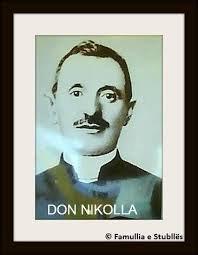                                                       Don Nikoll Kaçorri (1876- 1917)U lind ne 1876, ne Lure. Ai eshte nje figure e gjitheanshme, nje personalitet i shquar ne  shume fusha, si ne ate te gjuhes, te folklorit, te organizatorit e te udheheqesit ushtarak, te publicistit, te diplomatit, te burrit te shtetit dhe burime te terthorta na çojne dhe tek shqiperuesit. Ne Shtator te vitit 1894 ai eshte vene ne pune per mbledhjen e folklorit shqiptar. Ne 1907, Nikoll Kaçorri organizoi dhe drejtoi shoqerine .Bashkimi. ne Durres. Ai liroi edhe tre dhoma kishe per kete shoqeri, qe e furnizonte me libra shqip te Naim Frasherit, Sami Frasherit dhe Kostandin Kristoforidhit. Ne 1908 mori pjese ne Kongresin e Manastirit, ne1909 mori pjese ne Kongresin e Elbasanit. Ne Korrik te 1909 ne Kongresin e Dibres u ndalua nga autoritetet ushtarake turke te Durresit dhe nuk mori pjese, por shpresonte se kjo mbledhje eshte e nje rendesie te madhe. Ne 1910 autoritetet ushtarake turke, e denuan me 4-vjet heqje lirie ne burgun.Jedikule. te Selanikut, sepse i bente thirrje Malesise per kryengritje. Ne Mars te 1911 del nga burgu.Me 21/11/1912 Ismail Qemali zbriti ne Durres per te ngritur ne kete qytet flamurin kombetar. Autoritetet turke te ndihmuar edhe nga armiqte e levizjes Kombetare,e penguan kete veprim. Plaku i nderuar i shoqeruar nga Luigj Gurakuqi, Nikoll Kaçorri dhe atdhetar te tjere moren udhen e Vlores. 1913 Princ Vidi i ofroi Kaçorrit postin e Kryeministrit per te formuar Qeverine e Durresit por ai e refuzoi. Me 29 Maj 1917, nderroi jete ne Vjene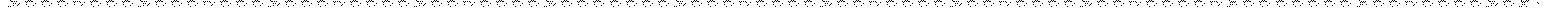 